Beitrittserklärung Sportunion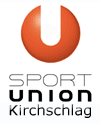 und SEPA-Lastschrift-MandatZu- Vorname:      	Titel:      
(Mitglied und Zahlungspflichtiger)Adresse:      	Geb.Dat:      Telefon/Mobil:      	Mail:      Zu- und Vorname der Eltern oder der gesetzlichen Stellvertreter (Kinder/Jugendliche unter 18 Jahren)
SEPA-Lastschrift-Mandat:				Mandatsreferenz = Mitgliedsnummer			Zahlungsempfänger: 
Sportunion Kirchschlag, 4202 Kirchschlag bei Linz, ZVR 440620658
IBAN: AT563427700002413466, BIC: RZOOAT2L277Creditor-ID: AT95ZZZ00000008314Ich ermächtige/Wir ermächtigen den oben genannten Zahlungsempfänger, Zahlungen von meinem/unserem Konto mittels SEPA Lastschriften einzuziehen. Zugleich weise ich mein/weisen wir unser Kreditinstitut an, die von oben genanntem Zahlungsempfänger auf mein/unser Konto gezogenen SEPA Lastschriften einzulösen.

Ich kann/Wir können innerhalb von 8 Wochen, beginnend mit dem Belastungsdatum, die Erstattung des belasteten Beitrags verlangen. Es gelten dabei die mit meinem/unserem Kreditinstitut vereinbarten Bedingungen. Kontodaten Mitglied/Zahlungspflichtiger: 

Kontoinhaber:      	IBAN:      BIC (oder Blz):      	Bank:      Ich bestätige durch meine Unterschrift, dass ich die Satzungen des Vereins zur Kenntnis genommen habe und die Mitglieds- und/oder Sektionsbeiträge ausschließlich mittels SEPA-Lastschriften-Verfahren eingehoben werden. Die Abbuchung des erstmaligen Mitgliedsbeitrages erfolgt spätestens 1 Monat nach dem Beitritt, die Verständigung (Prenotification) ist somit laut SEPA-Richtlinien erfolgt.  In Folge werden Mitglieds- und eventuelle Sektionsbeiträge zu festgelegten Zeitpunkten abgebucht, diese sind ebenfalls auf unserer Homepage zu finden. Die Abbuchung der Mitgliedsbeiträge erfolgt immer nach Kalenderjahr, ein Beitritt ab Oktober eines Jahres löst keine Gebühr in diesem Kalenderjahr mehr aus. Im Zuge der SEPA Lastschrift ist jedem Mitglied/Zahlungspflichtigen eine individuelle Zahlungsreferenz zuzuweisen, diese ist gleichzeitig die Mitgliedsnummer der Sportunion Kirchschlag. Informationen bezüglich der Verarbeitung von personenbezogenen Daten für Mitglieder Als Mitglied des Vereins Sportunion Kirchschlag nehme ich ausdrücklich zur Kenntnis, dass meine personenbezogenen Daten, die ich im Rahmen meiner Mitgliedschaft bekanntgegeben habe (insbesondere Name, Adresse, Geburtsdatum, Telefonnummern und Emailadressen) zum Zweck der Mitgliederverwaltung, Zusendung von Informationen und der Verwirklichung des Vereinszwecks verarbeitet werden. Infos zum Datenschutz finden Sie unter www.kirchschlag.net/sportunion unter Mitgliedschaft / Datenschutz. Hiermit melde ich mich verbindlich bei Sportunion Kirchschlag als Vereinsmitglied an.Kirchschlag am      	Unterschrift (des Mitglieds, der Eltern	Unterschrift des(r) Kontoinhaber	oder des gesetzl. Stellvertreters 	SEPA-Lastschrift-Mandat